Конспект занятия по ФЭМПНа тему: «День рождение Маши»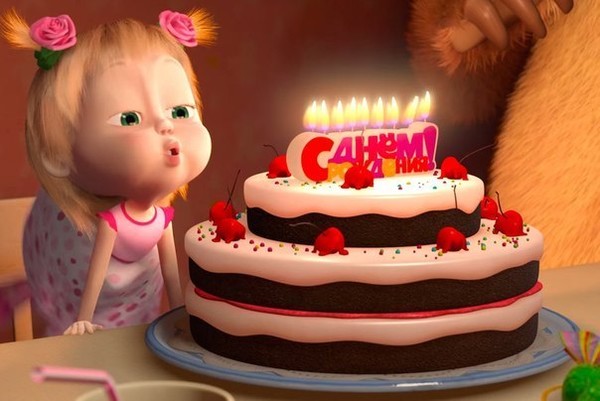 Выполнила: воспитатель Абанина Ольга АлександровнаГ.Сасово 2019г.Возрастная группа: общеразвивающей направленности для детей 4-5 летФорма организации (групповая, подгрупповая, индивидуальная)Цель: закрепление математических представлений у детей.Задачи:Образовательные: закреплять умение детей различать геометрические фигуры (круг, треугольник, квадрат), соотносить их по цвету и форме. Познакомить с новой фигурой: овал. Закрепить понятия: один, много. Учить детей различать и соотносить предметы по величине: большой, средний, маленький.Развивающие: развивать речь, память, наблюдательность. Развивать умение подбирать парную картинку; складывать картинку из 4 частей.Воспитательные: воспитывать доброту, отзывчивость, желание приходить на помощь.Методы и приемы:Словесные: беседа, вопросы к детям, напоминание, художественное слово, поощрение, анализ занятия.Наглядные: рассматривание шарика, конверта, картинок.Игровые и практические: сюрпризный момент, дидактические игры: «Найди пару», «Большой, поменьше, маленький», «Собери картинку из 4 частей»; зрительная гимнастика «Мы в автобусе сидим», физкультминутка «Три медведя», пальчиковая гимнастика «Сидит белка на тележке».Материалы и оборудование:Демонстрационый: воздушный шарик; письмо; игрушки: медведь, белка, кукла Маша; «автобус» из стульчиков (с маркировкой - геометрические фигуры), магнитная доска; магнитофон; подарочный пакет; домик Маши; три разные по величине коробки;Раздаточный: билеты с геометрическими фигурами; парные картинки с изображением игрушек; картинка «Ваза с цветами» (разрезанная на 4 части); картинки с изображением тарелок (большая, средняя, маленькая) , печенье для угощения детей.Предварительная работа: решение логических задач, дидактические игры: «Подбери по величине», «Собери картинку», «Найди пару», «Один – много»; разучивание пальчиковой гимнастики, физкультминутки.Ход занятия:Организационный момент:
Воспитатель обращается к детям:
-Ребята, сегодня к нам в группу залетел шарик. Скажите какого он цвета? (синий). Сколько шариков? (один)
-Ой, а внутри шарика что-то есть. Как же нам это достать из шарика? (лопнуть шарик, развязать)
Воспитатель развязывает или лопает шарик и вынимает письмо.Основная часть:
Воспитатель: Ребята посмотрите, что это? (письмо)Как вы думаете от кого письмо? (показывает конверт, на нём нарисована  Маша из мультфильма «Маша и медведь»).Дети: От Маши.Воспитатель: А давайте посмотрим, что в конверте.Ребята, Маша приглашает нас на свой день рождения и ещё она просит нас привести её друзей. (показывает в письме мишку и белочку). Кто это? (Ответы детей).Воспитатель:- Правильно мишку и белочку.  Ребята, а на день рождение гости, с чем приходят? (Ответы детей) Нужно идти с  подарками. Ребята  что же нам подарить Маше? Какие подарки любят дети получать на день рождения? (Ответы детей)Воспитатель: Ребят, а давайте мы Маше подарим игрушку?Дидактическая игра «Найди пару»Воспитатель: Смотрите, ребята, сколько у меня игрушек? (много) (рассматриваем и называем). У всех есть пары, и только у одной нет, так  давайте, её найдём и подарим Маше.(дети подбирают парные картинки и вывешивают на магнитную доску)Воспитатель: - Молодцы, справились с заданием!Воспитатель: Какая картинка осталась без пары? (кукла). Вот ее мы и подарим Маше.(положить картинку в подарочный пакет)Воспитатель: Подарок мы приготовили. Ребята, а напомните кого нам велела взять Маша?(Ответы детей) А где живет Мишка?(Ответы детей)-Ребята, а зачем у нас в группе стульчики тут так стоят? На что это похоже? (На автобус)
-Правильно. Мы с вами поедем в гости на автобусе.
А вы знаете, что в автобусе нужно ехать с билетами? Поэтому возьмите по одному билету, посмотрите и скажите что на билетах изображено?Дети: Геометрические фигуры.Воспитатель: Лиза, какая фигура у тебя? А каким цветом? Андрюша, а у тебя… занимайте свои места в соответствии с билетами. (проверяет места). Ребята, посмотрите, а какая фигура у меня на билете? (Ответы детей) Ребята это новая фигура называется овал. Повторите. (Дети). На какую фигуру похож овал? (на круг, только вытянутый). Еще на что похож? ( на яйцо, на лицо…)Воспитатель: Ребята, нам пора ехать, но чтобы по дороге все хорошо рассмотреть, сделаем зрительную гимнастикуЗрительная гимнастикаМы в автобусе сидим во все стороны глядим.Вправо, влево, вверх и вниз повторять ты не ленись.(смотрят вправо, влево, вверх и вниз)Укрепляем мышцы глаза (моргают)Видеть лучше будем сразу.(Звучит песенка «Мы в автобусе сидим»). Приехали к Мишке.
Воспитатель: - Ребята, а вот и Мишка  поздоровайтесь с ним.Мишка:- Здравствуйте ребята (грустно)Воспитатель: - Мишка ты готов идти на день рождение к Маше?Мишка: - Ребята я очень огорчен, ведь я хотел подарить Маше тарелочки, но не смог разложить их по красивым коробочкам.Воспитатель: - Ребята поможем Мишке? (Ответы детей)Игра «Большой, средний, маленький». (музыка) (дети раскладывают по размеру тарелочки в коробочки)Молодцы ребята. Мишка благодарит вас за помощь и хочет с вами поиграть.Физкультминутка: Три медведя шли домойПапа был большой, большойМама — чуть поменьше ростом,А Мишутка, крошка простоОчень маленький он былС погремушками ходил:Дзинь-дзинь, дзинь-дзинь.Воспитатель: Ребята Мишутку мы взяли с собой, а теперь за кем пойдём? (Ответы детей) Смотрите, а вот и белочка, поздоровайтесь с ней. (Дети здороваются)
Воспитатель: - Белочка, а что ты такая грустная?Белочка: - Я приготовила для Маши букетик цветов и вазочку. Поставила вазу на окно, но подул сильный ветер, ваза упала и разбилась (плачет).Воспитатель:- Не плач Белочка. Ребята, поможем белочке? А как мы поможем? (склеим вазочку)Проходим за столы.Воспитатель: Для того, что бы собрать быстро вазочку разомнем наши пальчики. Пальчиковая гимнастика «Сидит белка на тележке»Сидит белка на тележке, (сжимание и разжимание пальчиков в кулачок в ритме потешки)
Продает она орешки: (начинаем загибать пальчики)
Лисичке-сестричке, воробью, синичке,
Мишке толстопятому, заяньке усатому,
Кому в зобок, кому в платок, кому в лапочку.Воспитатель: - Тепеь приступаем.Дидактическая игра «Собери картинку из 4 частей».(под музыку) Работа по подгруппам.Воспитатель: Молодцы, отлично справились.(берет вазочку кладет в подарочный пакетик)Воспитатель: Ну вот, гости с нами. Ребята, напомните, а куда мы с белочкой и Мишкой идем? А зачем нас Маша пригласила? (Ответы детей)Пришли к Маше, постучалсь, поздоровались, поздравили, подарили подарки.Маша:- Спасибо, я вас так ждала и приготовила угощенье, испекла печенье. Воспитатель: Спасибо, Маша! (Ответы детей). Ребята но, нам уже пора возвращаться в детский сад. А печенье, которое Маша приготовила для нас, мы покушаем в группе.Воспитатель: До свидания, Маша! Ребята, давайте попрощаемся с нашими друзьями.Воспитатель: Но для того что бы быстро вернуться в детский сад я произнесу волшебные слова:«Если дружно встать на ножки, топнуть, прыгнуть - не упасть.То легко ребята смогут снова в детский сад попасть».Заключительная частьРелаксацияВам понравилось наше путешествие? На чем мы путешествовали? Куда мы путешествовали? Кого мы брали с собой? Как мы помогли мишке? Как мы помогли белочке?Молодцы ребята! Спасибо за участие, оставайтесь всегда добрыми и дарите свою доброту всем.